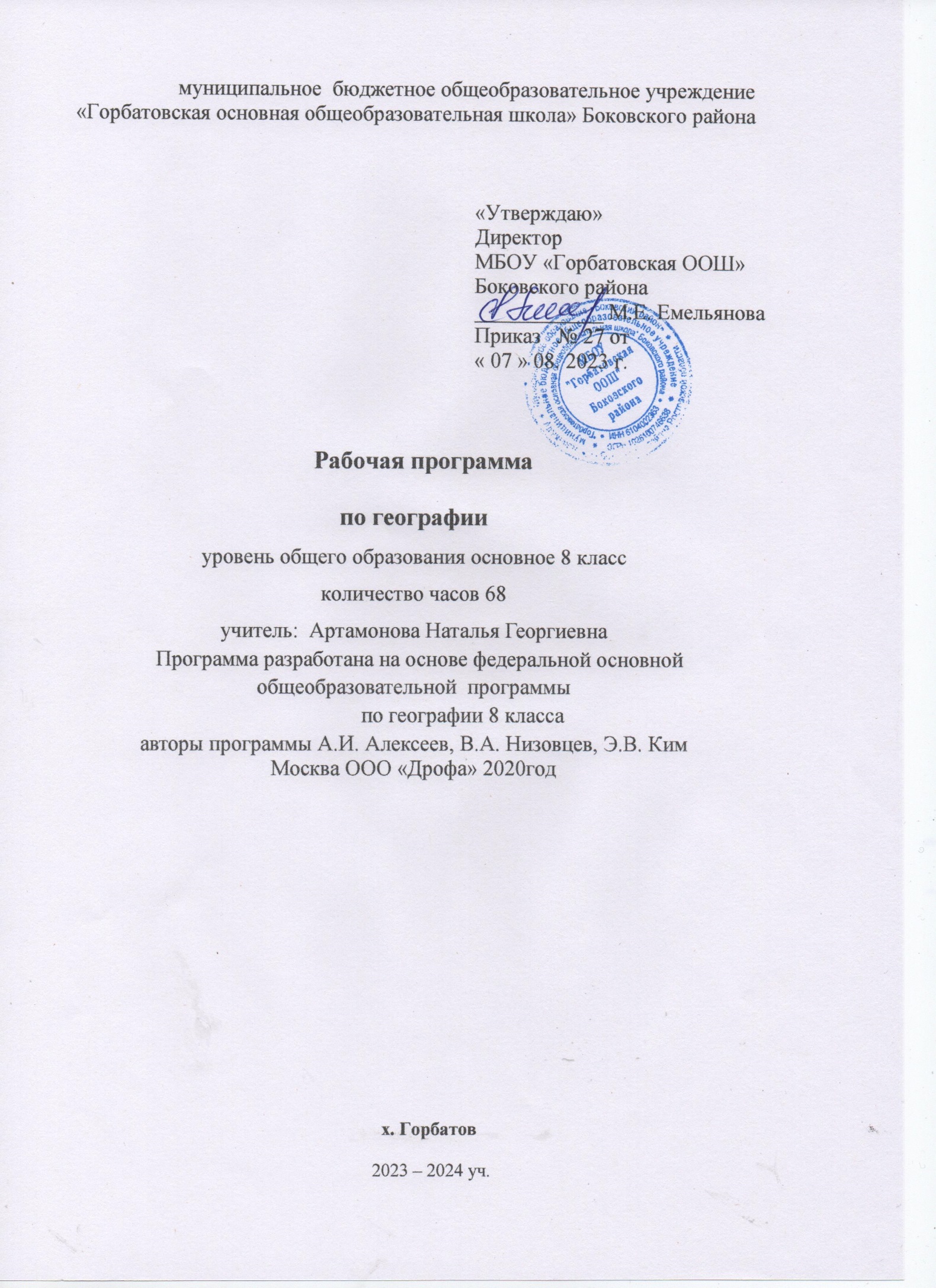 Пояснительная запискаДанная программа составлена на основе федеральной основной общеобразовательной программы для среднего (полного) общего образования по географии. Базовый уровень.Исходными документами для составления рабочей программы явились:1.Федеральный Закон от 29.12.2012 № 273-ФЗ «Об образовании в Российской Федерации»;2.Федеральный государственный образовательный стандарт основного общего образования, утвержденный приказом Министерства образования и науки Российской Федерации от 17 декабря 2010 г. № 1897 (далее – ФГОС основного общего  образования);3.Федеральный перечень учебников, рекомендуемых к использованию при реализации имеющих государственную аккредитацию образовательных программ начального общего, основного общего, среднего общего образования, утвержденного приказом Министерства образования и науки Российской Федерации от 31.03.2014 № 253;4.Приказ Минобрнауки России от 05.07.2017 №629 «О внесении изменений в федеральный перечень учебников, рекомендуемых к использованию при реализации имеющих государственную аккредитацию образовательных программ начального общего, основного общего, среднего общего образования, утвержденный приказом Министерства образования и науки Российской Федерации от 31 марта 2014 г. №253;5.Санитарно-эпидемиологические требования к условиям и организации обучения в общеобразовательных учреждениях, утвержденных постановлением Главногогосударственного санитарного врача Российской Федерации от 29.12.2010 № 189 (далее - СанПиН 2.4.2.2821-10);6.Программы основного общего образования по географии. 5-9 классы в соответствии с ФГОС ООО (второго поколения), авторы И.И. Баринова, В.П. Дронов. - М., Дрофа, 2020 год.        Курс «География России» занимает центральное место в географическом образовании в школе. Содержание предлагаемого курса полностью соответствует образовательному стандарту в области географии и концепции географического образования в основной школе. Все это определяет особую роль данного курса: помимо раскрытия основных знаний, формирования географических умений и навыков, он  влияет на мировоззрение учащихся, имеет огромное воспитательное значение.Данная рабочая программа является гибкой и позволяет вносить изменения в ходе реализации в соответствии со сложившейся ситуацией.Раздел I   Цели и задачи курса:-  сформировать целостный географический образ своей Родины;- дать представление об особенностях природы, населения и хозяйства нашей Родины;- сформировать образ нашего государства как объекта мирового сообщества, дать    представление о роли России в мире;- сформировать необходимые географические умения и навыки;- воспитывать патриотическое отношение на основе познания своего родного края, его истории, культуры; понимания его роли и места в жизни страны и всего мира в целом;- воспитывать грамотное экологическое поведение и отношение к окружающему миру.  В Федеральном базисном учебном плане на изучение курса «География России» отводится по 68часов в 8 и 9 классах.1.2.Место учебного предмета в учебном плане    География в основной школе изучается с 5 по 9 класс. На изучение географии отводится в 8 классе 70 ч.(2 ч. в неделю).     В географическом образовании школьников ведущее место принадлежит курсу «География России». Завершая географическую подготовку учащихся в основной школе, курс способствует становлению у школьников активной гражданской позиции, ответственного отношения к судьбе своей Родины, пониманию необходимости изучения географических проблем и личного участия в их решении. Данный курс опирается на систему географических знаний, полученных учащимися в 6-7 классах. С другой стороны, он развивает общие географические понятия, определения, закономерности на новом, более высоком уровне, используя как базу для этого географию родной страны. Особое значение этого курса определяется тем, что он завершает курс географического образования в основной школе.   Программа выполнена с опорой на сформированный у учащихся в предшествующих классах уровень и позволяет уделить приоритетное внимание особенностям проявления на территории России общих географических закономерностей, организации социоприродного пространства с учетом существующих проблем, прогнозирования и моделирования. знать/пониматьосновные географические понятия и термины; различия географических карт по содержанию;географические следствия движений Земли, географические явления и процессы в геосферах, взаимосвязи между ними, их изменение в результате деятельности человека; географическую зональность и поясность;различия в хозяйственном освоении разных территорий и акваторий; связь между географическим положением, природными условиями, ресурсами и хозяйством отдельных регионов и стран;специфику географического положения и административно-территориального устройства Российской Федерации; особенности ее природы;природные и антропогенные причины возникновения геоэкологических проблем на локальном, региональном и глобальном уровнях; меры по сохранению природы и защите людей от стихийных природных и техногенных явлений;уметьвыделять, описывать и объяснять существенные признаки географических объектов и явлений;находить в разных источниках и анализировать информацию, необходимую для изучения географических объектов и явлений, разных территорий Земли, их обеспеченности природными и человеческими ресурсами, хозяйственного потенциала, экологических проблем;приводить примеры: использования и охраны природных ресурсов, адаптации человека к условиям окружающей среды, ее влияния на формирование культуры народов;составлять краткую географическую характеристику разных территорий на основе разнообразных источников географической информации и форм ее представления;определять на местности, плане и карте расстояния, направления высоты точек; географические координаты и местоположение географических объектов;применять приборы и инструменты для определения количественных и качественных характеристик компонентов природы; представлять результаты измерений в разной форме; выявлять на этой основе эмпирические зависимости;использовать приобретенные знания и умения в практической деятельности и повседневной жизни для:-ориентирования на местности; определения поясного времени; чтения карт различного содержания;-учета фенологических изменений в природе своей местности; проведения наблюдений за отдельными географическими объектами, процессами и явлениями, их изменениями в результате природных и антропогенных воздействий; оценки их последствий;- наблюдения за погодой, состоянием воздуха, воды и почвы в своей местности; определения комфортных и дискомфортных параметров природных компонентов своей местности с помощью приборов и инструментов;- решения практических задач по определению качества окружающей среды своей местности, ее использованию, сохранению и улучшению; принятия необходимых мер в случае природных стихийных бедствий и техногенных катастроф;- проведения самостоятельного поиска географической информации на местности из разных источников: картографических, статистических, геоинформационных.Раздел 2. СОДЕРЖАНИЕ ТЕМ УЧЕБНОГО КУРСАВведение (1 час)Изучение географии как один из способов познания окружающего мира. Главная задача географии – выяснение того, чем живут люди, как они взаимодействуют с окружающей средой и изменяют ее. Уникальность географических объектов. Разнообразие территории России. Географический взгляд на мир.Раздел I Пространства России (7 часов)Россия на карте мира. Доля России в населении и территории мира, Европы и  Азии.Географическое положение и размеры территории. Крайние точки территории, ее протяженность. Административно-территориальное устройство России. Субъекты Российской Федерации.Границы России: сухопутные и морские.  Россия на карте часовых поясов. Время поясное, декретное и летнее. Часовые пояса на территории России.Практические работы.1. Географическое положение России.2. Пограничные государства 3. Определение разницы во времени отдельных территорий. Раздел II. Природа и человек (35  часов)Тема 1. Рельеф и недра (5 часов)Строение земной коры на территории России. Значение и влияние рельефа на жизнь людей. Возраст горных пород. Геологические и тектонические карты.Важнейшие особенности рельефа России. Их влияние на природу, хозяйство, жизнь населения.Современное развитие рельефа. Современные внешние и внутренние факторы рельефообразования. Влияние неотектонических движений на рельеф. Влияние человеческой деятельности на рельеф Земли.Богатства недр России. Место России в мире по запасам и добыче полезных ископаемых. Влияние добычи полезных ископаемых на окружающую среду. Рекультивация Земель.Тема 2. Климат (6 часов)Климат и человек. Общие особенности климата. Влияние географического положения и рельефа на количество тепла. Сезонность – главная особенность климата России. Россия – холодная страна.Основные климатообразующие факторы. Солнечная радиация, суммарная солнечная радиация, их различия на разных  широтах.Закономерности циркуляции воздушных масс. Атмосферные фронты, циклоны, антициклоны. Распределение тепла и влаги по территории страны.Разнообразие типов климата нашей страны и разнообразие условий жизни людей.Тема 3. Богатство внутренних вод России (4часа)Роль воды на Земле. Реки. Значение рек в заселении и освоении России. География российских рек. Сточные области. Жизнь рек. Падение и уклон рек; скорость течения, водоносность рек.Разнообразие и значение озер России. Происхождение озерных котловин. Грунтовые и артезианские подземные воды. Многолетняя мерзлота.Вода в жизни человека. Водные ресурсы. Проблемы рационального использования водных ресурсов.Тема 4. Почвы - национальное достояние страны (4 часа) Значение почвы для становления  человеческого общества. Почвы - особое «природное тело». Гумус – вещество, присущее только почве. География почв России.Рациональное использование и охрана почв. Меры предупреждения и борьбы с почвенной эрозией и загрязнением почв.Тема 5. В природе все взаимосвязано (3 часа)ПТК. Факторы формирования  ПТК.Зональность и азональность природных комплексов России. Практическое значение изучения свойств и размещение ПТК.Свойства ПТК: целостность, устойчивость, значение для планирования хозяйственной деятельности.Человек и ландшафты. Ландшафт и его компоненты – основные ресурсы жизнедеятельности людей. Культурные ландшафты – ландшафты будущего.Тема 6. Природно-хозяйственные зоны. (10 часов)Учение о природных зонах. В.В. Докучаев  и Л.С. Берг – основоположники учения о ландшафтно-географических зонах.Зональная обусловленность жизнедеятельности человека. Человеческая деятельность – важнейший фактор современного облика и состояния природных зон, превращения их в природно-хозяйственные .«Безмолвная» Арктика и чуткая Субарктика. Вечная мерзлота, полярные дни и ночи, хрупкое равновесие природы.Таежная зона. Характерные особенности  ландшафтов. Разные виды тайги в России. Специфика жизни в таежных ландшафтах. Преобразование тайги человеком. Очаговое освоение и заселение.Болота. Причины образования болот. Низинные и верховые болота. Торф и его свойства. Роль болот в природе.Смешанные леса . – самая преобразованная деятельностью человека природная зона. Факторы разнообразия ее ландшафтов. Смешанные леса Восточно-Европейской равнины. Муссонные леса Дальнего Востока.Лесостепи и степи. Освоение степных ландшафтов – история  приобретения и потерь. Значение степной зоны для народного хозяйства России.Полупустыни и пустыни, субтропики – южная полоса России. Основные свойства природы. Жизнь в полупустынных и пустынных ландшафтах. Редкоочаговое расселение.Многоэтажность природы гор. Различия в проявлении высотных поясов Кавказских и Уральских гор, гор Сибири и Дальнего востока.Тема 7. Природопользование и охрана природы.  (3 часов)Понятие о природной среде, природных условиях и природных ресурсах. Классификация природных ресурсов. Природопользование.Охрана природы и охраняемые территории при современных масштабах хозяйственной деятельности. Роль охраняемых природных территорий. Заповедники и национальные парки, заказники и памятники природы.Практические работы. 4. Обозначение на к/к главных тектонических структур, наиболее крупных форм рельефа.5.  Установление взаимосвязей тектонических скульптур, рельефа и полезных ископаемых.6. Определение по картам закономерностей распределения солнечной радиации, средних температур января и июля, годовое количество осадков по территории страны7. Обозначение на к/к крупных рек и озер.8. Характеристика реки с точки зрения возможностей хозяйственного использования . 9. Анализ почвенного профиля и описание  условий его формирования.10. Выявление взаимосвязей и взаимозависимости природных зон  и условий жизни, быта людейРаздел III. Население России (16 часов )Тема 8. Сколько нас – Россиян? (2 часа)Как изменялась численность населения России в 18-20 вв. Людские потери России от войн, голода, репрессий. Демографические кризисы.Понятие о воспроизводстве населения. Типы воспроизводства.Графики изменения численности и естественного движения населения как один из видов представления информации. Тема 9. Кто мы?  (2 часа)Соотношение мужчин и женщин в населении. Причины повышения смертности мужчин. Факторы, влияющие на продолжительность  жизни.Половозрастная пирамида населения России. Факторы старении населения и факторы сохранения высокой доли молодежи.Диаграммы как источник географической информации. Их виды.      Тема 10. Куда и зачем едут люди? (3 часа)Виды миграций населения. Роль миграций в становлении и развитии России. Факторы миграций. Влияние миграционной  подвижности на традиции, характер и поведение людей.Внешние миграции населения: в Россию из нее.Территориальная подвижность населения. Суточные, недельные, годовые циклы передвижений населения.Картограммы как вид географической информации.Тема 11. Человек и труд. (1 час)Экономическая оценка жизни человека, экономическая связь поколений. Трудовые ресурсы, их состав и использование. Рынок труда. География безработицы.Тема 12. Народы и религии России.  (3 часа)Что такое этнический состав населения? Этносы, их отличительные признаки.Этнический состав населения России. Религии России. Роль религии в формировании Российского государства. Преобладающие религии страны, связь религиозного и этнического состава населения.Тема 13. Где и как живут люди? (6 часов) Плотность населения. Сопоставление плотности населения в разных регионах России и других странах. Влияние плотности населения на хозяйство , жизнь людей, на природную среду.Расселение людей, типы населенных пунктов. Отличие города от села. Понятие урбанизации, ее показатели.  Тема 14. Общая географическая характеристика родного края-Ростовская область. (7 часов)    Содержание географического образования в основной школе формирует у школьников знания основ географического пространства на местном, региональном и глобальном уровнях ,а также умения правильно ориентироваться в пространстве. В этой связи рабочая программа содержит рекомендации к структуре национально - регионального компонента по географии своего края, области, района, региона. Включение этих рекомендаций в примерную программу федерального компонента связано с тем ,что изучение малой родины ,ее географических особенностей, активная и осознанная познавательная, творческая и практическая деятельность обучающихся в окружающей среде являются необходимыми условиями изучения географии своей страны в целом.Географическое положение, размеры территории, протяженность и характер границ, соседи. Закономерности формирования рельефа и его современное развитие . Особенности рельефа и полезные ископаемые. Климат и хозяйственная деятельность людей. Опасные и неблагоприятные климатические явления. Внутренние воды и водные ресурсы.Обеспеченность. Экологические проблемы. Особенности почв своего региона.Меры по сохранению плодородия почв: мелиорация земель, борьба с эрозией почв и их загрязнением. Особенности растительного и животного мира.Раздел 3. Календарно-тематическое планированиеПримерная образовательная программапо географии рассчитана на 68 ч.График прохождения учебного материала  1.3.Учебное и учебно-методическое обеспеченияГеография. География России. Природа и население. 8 класс. А.И.Алексеев, В.А.Низовцева, Э.В. Ким. – М.: Дрофа, 2018Методическое пособие к учебникам А.И. Алексеева, В.А. Низовцева, Э.В. Ким и др. «География. География России. Природа и население. 8 класс» и «География России. Хозяйство и географические районы. 9 класс» под ред. А.И.Алексеева / Э.В.Ким, В.И.Сиротин, А.И. Крылов. – М.: Дрофа, 2016Контрольно- измерительные материалы  8 класс/ Сост. Е.А. Жижина М: ВАКО 2016Географический атлас, 8 класс Контурные карты по географии, 8 класс Интернет-ресурсы:География России: энциклопедические данные о субъектах Российской Федерацииhttp://georus.by.ru       Гео-Тур: география стран и континентов http://geo-tur.narod.Мир карт: интерактивные карты стран и городов http://www.mirkart.ru       Народная энциклопедия городов и регионов России "Мой Город"http://www.mojgorod.ru      и др.№ п/п   Дата  Дата  Дата  Дата  ДатаТемаКол-во Часов№ п/п ПланФактФактФактФактТемаКол-во ЧасовПланФактФактФактФактТемаКол-во Часов1/105.09Введение (1 час) 1Раздел I. Пространства России (7 часов)2/107.09Россия на карте мира13/212.09 Границы России.  Стартовый контроль.14/314.09 России на карте часовых поясов. Решение задач на определение поясного времени15/419.0919.09Формирование территории России16/521.0921.09Географическое изучение территории России17/626.0926.09Географическое районирование18/728.0928.09 Практическая работа  по разделу «Пространства России»1 Раздел II. Природа и человек (35 часов )Тема 1. Рельеф и недра (5 часов)9/103.1003.10Строение земной коры (литосферы) на территории России110/205.1005.10Важнейшие особенности рельефа России111/310.1010.10Современное развитие рельефа. Использование недр112/412.1012.10Практическая работа  по теме «Рельеф и недра»113/517.1017.10Контрольная работа :  «Рельеф и недра»1 Тема 2.  Климат  (6 часов)114/119.1019.10Общая характеристика климата России115/224.1024.10Закономерности циркуляции воздушных масс. Атмосферные фронты, циклоны, антициклоны116/326.1026.10Распределение температур и осадков117/407.1107.11Типы климата нашей страны1 18/509.1109.11Климат и человек119/614.1114.1114.11Практическая работа  по теме «Климат»1 Тема 3. Богатство внутренних вод  России (4 часа)120/116.1116.1116.11Реки.121/221.1121.1121.11Озера, подземные воды, многолетняя мерзлота, ледники.122/323.1123.1123.11 Болота .123/428.1128.1128.11Человек и вода. Практическая работа  1Тема 4. Почвы – национальное достояние страны ( 4 часа)24/130.1130.1130.11Почвы - «особое природное тело»125/205.1205.1205.12География почв России126/307.1207.1207.12Почвы и урожай127/412.1212.1212.12Практическая работа  по теме: Рациональное использование и охрана  почв1 Тема 5. В природе  все взаимосвязано (3 часа)28/114.1214.1214.12Понятие о природном территориальном комплексе. 129/219.1219.1219.12Свойства природных территориальных комплексов. Человек в ландшафте130/421.1221.1221.12Контрольная работа: Природный комплекс	1Тема 6. Природно-хозяйственные зоны (10 часов)31/126.1226.1226.12Учение о природных зонах32/228.1228.1228.12   Арктика133/309.0109.0109.01 Субарктика134/411.0111.0111.01Таежная зона135/516.0116.0116.01Зона смешанных широколиственных лесов136/618.0118.0118.01Лесостепи и степи 1                                              37/723.0123.0123.01Полупустыни и пустыни, субтропики138/825.0125.0125.0125.01«Многоэтажность» природы гор. 139/830.0130.0130.0130.01Человек и горы140/1001.0201.0201.0201.02Практическая работа  по теме: Физико-географические страны1Тема 7. Природопользование и охрана природы (3 часа)41/106.0206.0206.0206.02Природная среда, природные условия, природные ресурсы142/208.0208.0208.0208.02Рациональное использование природных ресурсов143/313.0213.0213.0213.02Контрольная работа  по теме: Охрана природы и охраняемые территорииРаздел III . Население России (17 часов)Тема 8. Сколько нас – Россиян? (2 часа)44/115.0215.0215.0215.02Численность населения145/220.0220.0220.0220.02Воспроизводство населения1Тема 9. Кто мы? (2 часа)46/122.0222.0222.0222.02Соотношение мужчин и женщин (половой  состав населения)147/227.0227.0227.0227.02Возрастной состав населения России.1Тема 10. Куда и зачем едут люди? (3 часа)48/129.0229.0229.0229.02Миграции населения России149/205.0305.0305.0305.03Внешние миграции-в Россию и из нее.150/307.0307.0307.0307.03Территориальная подвижность населения1Тема 11. Человек и труд (1 час)51/112.0312.0312.0312.03 География рынка труда.1Тема 12. Народы и религии (3 часа)52/114.0314.0314.0314.03Этнический состав населения153/219.0319.0319.0319.03Этническая мозаика России154/321.0321.0321.0321.03Религии народов России1Тема 13. Где и как живут люди? (6часов)55/102.0402.0402.0402.04Плотность населения156/204.0404.0404.04Расселение и урбанизация157/309.0409.0409.04Города России158/411.0411.0411.04Сельская Россия159/516.0416.0416.04Итоговый урок по разделу «Население России»160/618.0418.0418.04Контрольная работа : «Города России"1Общая географическая характеристика  родного края-Ростовская область.(7 часов)161/123.0423.0423.04Природа и человек. Влияние природы на человека162/225.0425.0425.04Физическая карта Ростовской области163/302.0502.0502.05Климатические условия Ростовской области164/4107.0507.0507.05Полезные ископаемые Ростовской области165/514.0514.0514.05Особо охраняемые   территории Ростовской области 166/616.0516.0516.05Почвы Ростовской области167/721.0521.0521.05Контрольная работа: « Особо охраняемые   территории Ростовской области»168/823.0523.0523.05Закрепление. Природа и человек.1№Наименование разделовКол-во   часовСрок прохожденияФорма контроляДата проведения1Введение (1 час)105.092Раздел I. Пространства России  7	07.09-28.09Практическаяработа   №1. «Пространства России»28.093Раздел II. Природа и человек    3503.10-13.02Практическая работа №2 «Рельеф и недра» Контрольная работа :  «Рельеф и недра»  №3 Практическая работа «Климат»  №4 Практическая работа «Человек и вода». №5. Практическая работа «Рациональное использование  и охрана почв»  . Контрольная работа: Природный комплекс	№6. Практическая работа «Физико-географические страны»Контрольная работа  по теме: Охрана природы и охраняемые территории№7. Практическая работа «Охрана природы и охраняемые территории»12.1017.1014.1128.1112.12      21.1201.0213.024Раздел III . Население России  1715.02-18.04  Итоговая контрольная работа «Города России» Контрольная работа: « Особо охраняемые   территории Ростовской области»18.0421.05Общая географическая характеристика  родного края-Ростовская область .7 23.04-23.05